教科書を活用したインターネット学習～教科書に書いてあるＱＲコードを使って、家庭学習を充実させよう～６年生版多治見市教育研究所６年生国語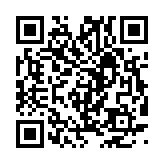 https://m-manabi.jp/20/qr/k6/図画工作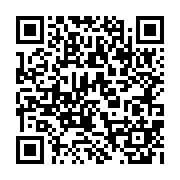 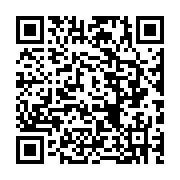 上https://www.nichibun-g.co.jp/2020dc/zu/56jo下https://www.nichibun-g.co.jp/2020dc/zu/56ge書写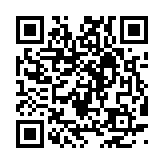 https://m-manabi.jp/20/qr/s6/家庭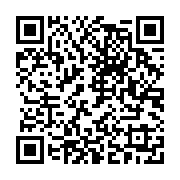 http://krdkrk.jp/s/h32/h5/index.html社会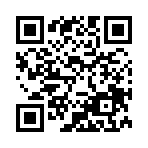 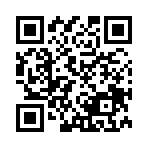 政治・国際https://tsho.jp/02p/s6a歴史https://tsho.jp/02p/s6b保健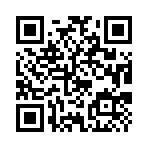 https://tsho.jp/02p/h56算数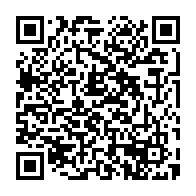 https://www.dainippon-tosho.co.jp/web/sansu/index6.html外国語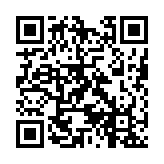 https://tsho.jp/02p/e6/dl/理科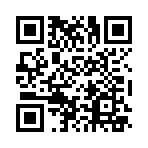 https://tsho.jp/02p/r6地図帳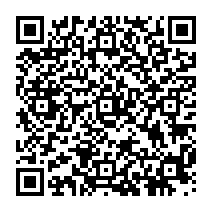 https://ict.teikokushoin.co.jp/02esmap_link/miwatasu_top.html音楽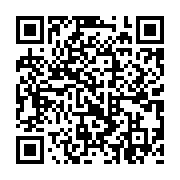 https://textbook.kyogei.co.jp/es/index5.html国語国語○帰り道・作者　森絵都さん  （インタビューand動画）○天地の文・天地の文　　　  　　　　（音読and動画）・福沢諭吉　　　　  　　　　　　　 （動画）○森へ・ハクトウワシ　　 　　　　　　　　（写真）・ザトウグジラ　 　　　　　　　 　（写真）・ツンドラ　　　　 　　　　　　　 （写真）・アカリス　　　　　 　　　　　　 （写真）・トウヒ                          （写真）○やまなし【資料】イートハーヴの夢・宮沢賢治　　　　　　 　　　　　　（動画）・小川未明（国際子ども図書館HPの該当ページにリンク）・坪田譲治を訪ねて（岡山市中央図書館HPの該当ページにリンク）・まほろば・童話の里　浜田広介記念館（まほろば・童話の里　浜田広介記念館HPにリンク）・坪井栄　二十四の瞳（国際子ども図書館HPの該当ページにリンク）○古典芸能の世界－演じて伝える　・さまざまな古典芸能（日本芸術文化振興会HPにリンク）書写書写○書写体そう                        （動画）○用具の準備・かたづけ・用具の準備                      （動画）・用具のかたづけ                  （動画）○書くときのし勢（こう筆／毛筆）・書くときのし勢（こう筆）        （動画）・書くときのし勢（毛筆）          （動画）○えんぴつ・筆の持ち方・えんぴつの持ち方                （動画）・筆の持ち方                      （動画）○手・うでの動かし方・手の動かし方→たての線                      （動画）→横の線                        （動画）・うでの使い方                    （動画）○筆使いを確かめよう・点画のつながりと読みやすさ      （動画）・筆順と点画のつながり            （動画）・用紙に合った文字の大きさと配列  （動画）・部分の組み立て方（三つの部分１） （動画）・部分の組み立て方（三つの部分２） （動画）・基本点画                        （動画）○アルファベットの書き方            （動画）○学習に役立つ資料・漢字のヒミツをさがしに行こう（書道博物館HPにリンク）社会社会政治・国際編○ビンゴ！都道府県かるた（教P3）（デジタルコンテンツ）　○都道府県いくついえるかな？（教P3）（デジタルコンテンツ）　○六つの大陸・三つの海洋（教P3）（デジタルコンテンツ）　○学習の進め方をたしかめよう（教P11）　（動画）　○学習を深めよう　日本国憲法（教P14）（デジタルコンテンツ）　○どうしてお休み？国民の祝日（教P29）（デジタルコンテンツ）　○三権分立の関係図を完成させよう（教P31）（デジタルコンテンツ）　○世界の小学生の学校生活（教P69）　（動画）　○世界平和ステーション（教P22）（広島平和記念資料館HPにリンク）　○首相官邸きっず（教P28）（首相官邸きっずHPにリンク）　○内閣府　キッズページ（教P28）（内閣府HPの該当ページにリンク）　○文部科学省こどもページ（教P28）（文部科学省HPの該当ページにリンク）　○国税庁　税の学習コーナー（教P43）（国税庁HPの該当ページにリンク）　○キッズ外務省（教P69）（外務省HPの該当ページにリンク）歴史編　○だれだろう？歴史人物（教P6）（デジタルコンテンツ）　○学習を深めよう　歴史年表（教P6）（デジタル年表）　○ビンゴ！都道府県かるた（教P6）（デジタルコンテンツ）　○都道府県いくついえるかな？（教P6）（デジタルコンテンツ）　○学習の進め方をたしかめよう（教P11）　（動画）　○束帯・十二単（教P38）　　　　　　（動画）　○学習を深めよう　日本国憲法（教P145）（デジタルコンテンツ）　○文化庁・文化遺産オンライン（教P3）（文化庁HPの該当ページにリンク）　○こどもれきはく（教P5）（国立歴史民俗博物館HPの該当ページにリンク）　○文化庁・日本遺産ポータルサイト（教P11）　　　　　　（文化庁HPの該当ページにリンク）算数算数○円の変形のアニメーション（教P43）（円の面積の求め方）　　　　　　　　　（動画）○グラフ作成（教P77）（グラフをつくって分せきしよう）（デジタルコンテンツ）○数直線図の練習①（教P114）（分数のかけ算）（デジタルコンテンツ）○小野裕子さんのインタビュー（教P220）（動画）○数直線図の練習②（教P114）（分数のわり算）（デジタルコンテンツ）○数直線図の練習③（教P114）（分数のかけ算・わり算）（デジタルコンテンツ）○グラフをかこう（教P194）（プログラミング教育教材）★５年までのまとめ　　（デジタルコンテンツ）理科理科　○人のからだのつくり（教P50）（デジタルコンテンツ）　○水の中の小さな生き物（教P76）　　（動画）　○月の形の見え方（教P99）（デジタルコンテンツ）　○屛風ヶ浦の地層のようす（教P102） （動画）　○火山の噴火による大地の変化（教P124）（動画）　○地震や火山の噴火による災害から生命を守る（教P126）（デジタルコンテンツ）○てこのきまりを調べよう（教P143）（デジタルコンテンツ）　○プログラミングをしてみよう（教P160）（プログラミング教材）　○私にもできるSDGs（教P193,199） （動画）　○観察や実験で得使う道具の使い方（教P201）（動画）　○わかったかな（教P216）（デジタルコンテンツ）音楽音楽○「おぼろ月夜」について（教P12）（音声コンテンツ・歌唱）○札幌交響楽団について（教P17）（札幌交響楽団HPにリンク）○「われは海の子」について（教P24）（音声コンテンツ・歌唱）○短調の和音（イ長調）（教P31）　　　（動画）○２拍子の指揮について（教P37）　　（動画）○「ふるさと」について（教P44）（音声コンテンツ・歌唱）○「しあわせ運べるように」について（教P47）（しあわせ運べるようにHPにリンク）○「越天楽今様」について（教P48）（音声コンテンツ・歌唱）○雅楽について（教P49）（宮内庁HPの該当ページにリンク）○楽器やアンサンブルについて１バグパイプ、コラ、メヘテルハーネ（教P50）（説明）○楽器やアンサンブルについて２モリンホール、フォルクローレ、ガムラン（教P50）（説明）○ブラインドサッカーのルールについて（教P74）（日本ブラインドサッカー協会HPにリンク）○神奈川フィルハーモニー管弦楽団について（教P76）（神奈川フィルハーモニー管弦楽団HPにリンク）○ユネスコ無形文化遺産について（教P79）（文化庁HPの該当ページにリンク）図画工作図画工作○【工作】形が動く 絵が動く（教P18~19）（動画）○【工作】くるくるクランク（教P16~17）（動画）家庭家庭○③いためてみよう（教P86~87）　　・三色野菜いため　にんじんの洗い方と切り方　　　（動画）・三色野菜いため　ピーマンの洗い方と切り方　　　（動画）・三色野菜いため　キャベツの洗い方と切り方　　　（動画）・三色野菜いため　いため方　　　（動画）　　・スクランブルエッグ　卵を割り、味を付ける　（動画）　　・スクランブルエッグ　いため方　（動画）　○②風の流れを作る（教P96~97）　　・風通し　　　　　（デジタルコンテンツ）　○１どのような着方がすずしいだろう（教P98~99）・布による空気の通しやすさ　　　（動画）・湿気の吸いやすさ　　　　　　　（動画）　○②衣服を清潔に整えよう（教P100~101）　　・よごれによる水のしみこみやすさのちがい　　（動画）　　・もみ洗い　　　　　　　　　　　（動画）　・つまみ洗い　　　　　　　　　　（動画）　　・ねじりしぼり　　　　　　　　　（動画）　　・取りあつかい表示　　　　　　　（PDF）　　・衣服などのたたみ方　　　　　　（動画）○②製作の計画（教P106~107）　・ひものつけ方　　　　　　　　　（動画）　・底面のつけ方　　　　　　　　　（動画）　○③ふくろの製作（教P108~109）　　・マイバッグの製作　　　→布を裁つ　　　　　　　　　　（動画）　　　→しるしをつける　　　　　　　（動画）　　　→わきをぬう　　　　　　　　　（動画）　　　→出し入れ口をぬう　　　　　　（動画）　　　→うらからひもをつける　　　　（動画）　　　→表からひもをつける　　　　　（動画）・きんちゃくポーチの製作　　　→わきをぬう　　　　　　　　　（動画）　　　→出し入れ口をぬう　　　　　　（動画）　　　→ひもを通しひもをつける　　　（動画）○エプロンの製作（教P111）　　・しるしをつける　　　　　　　　（動画）　　・ぬう　　　　　　　　　　　　　（動画）　　・すそを三つ折りにする　　　　　（動画）　　・ひもを通す　　　　　　　　　　（動画）　○学んだことを生かしたおかず（教P117）　　・ジャーマンポテト　　　　　　　（動画）　○２年間の学習を振りかって、中学校の学習に生かそう（教P126~127）・２年間の学習振り返りクイズ（デジタルコンテンツ）　○生活の中のプログラミング（教P128~129）　　・調理に手順並びかえクイズ（デジタルコンテンツ）　○聞き手はどちら？（教P132~133）　　・布を裁つ（右手）　　　　　　　（動画）　　・布を裁つ（左手）　　　　　　　（動画）　　・なみぬい（右手）　　　　　　　（動画）　　・なみぬい（左手）　　　　　　　（動画）　　・にんじんの輪切り（右手）　　　（動画）　　・にんじんの輪切り（左手）　　　（動画）　　・じゃがいもの皮むき（右手）　　（動画）　　・じゃがいもの皮むき（左手）　　（動画）　　・じゃがいもの芽をとる（右手）　（動画）　　・じゃがいもの芽をとる（左手）　（動画）　　・いろいろな切り方　　　→ななめ切り　　　　　　　　　（動画）　　　→輪切り　　　　　　　　　　　（動画）　　　→うす切り　　　　　　　　　　（動画）　　　→半月切り　　　　　　　　　　（動画）　　→いちょう切り　　　　　　　　　（動画）　　　→くし形切り　　　　　　　　　　（動画）　　　→短冊切り　　　　　　　　　　　（動画）→せん切り　　　　　　　　　　　（動画）　　　→さいの目切り　　　　　　　　　（動画）○ことばのページ（教P135~136）　・家庭生活　　　　　（デジタルコンテンツ）・食生活　　　　　　（デジタルコンテンツ）　　・衣生活　　　　　　（デジタルコンテンツ）　　・住生活　　　　　　（デジタルコンテンツ）　・消費生活・環境　　（デジタルコンテンツ）保健保健　○５年生ならどうするかな（教P6）（デジタルコンテンツ）　○リラックス状態を体験しよう（実験）（教P16）（デジタルコンテンツ）（動画）　○危険な場所をさがそう（教P21）（デジタルコンテンツ）　○危険の予測と回避（教P30）　　　（動画）○車の内輪差（教P32）　　　　　　（動画）　○犯罪被害が起こりやすい場所（教P35）（動画）　○さまざまな自然災害（教P40）　　（動画）　○けがの手当てをしよう（教P44）　（動画）　○感染の仕方（教P54）　　　　　　（動画）　○受動喫煙（実験）（教P65）　　　 （動画）外国語外国語６年○Unit1 This is me!（教P6~13）・Starting Out             （音声＆動画）・Let’s Sing　→Hello everyone                （音声）・Let’s Chant→Where are you from?          （音声）・Your Turn　→Let’s Try2                    （音声）　→Let’s Listen2                  （音声）・Enjoy Communication     （音声＆動画）・Over the Horizon           （音声＆動画）○Unit2 How is your school life?（教P14~21）・Starting Out             （音声＆動画）・Let’s Sing　→My Day                      （音声）・Let’s Chant→Where do you live?            （音声）・Your Turn　→Let’s Try2                    （音声）　→Let’s Listen2                  （音声）・Enjoy Communication     （音声＆動画）・Over the Horizon           （音声＆動画）○Unit3 Let’s go to Italy.（教P22~33）・Starting Out             （音声＆動画）・Let’s Sing　→I want to go to Italy.           （音声）・Let’s Chant→Where do you want togo?       （音声）・Your Turn　→Let’s Try2                    （音声）　→Let’s Listen2                  （音声）・Enjoy Communication     （音声＆動画）・Over the Horizon           （音声＆動画）○Unit4 Summer Vacations in the World（教P34~41）・Starting Out             （音声＆動画）・Let’s Sing　→We love summer vacation.     （音声）・Let’s Chant→Did you enjoy camping?        （音声）・Your Turn　→Let’s Try2                    （音声）　→Let’s Listen2                  （音声）・Enjoy Communication     （音声＆動画）・Over the Horizon           （音声＆動画）○Unit5 We all live on the Earth（教P42~49）・Starting Out             （音声＆動画）・Let’s Sing　→We all live together.           （音声）・Let’s Chant→Sea turtles,sea turtles,where do you live?　　　　　　（音声）・Your Turn　→Let’s Try2                    （音声）　→Let’s Listen2                  （音声）・Enjoy Communication     （音声＆動画）・Over the Horizon           （音声＆動画）○Unit6 Let’s think about our food（教P50~63）・Starting Out             （音声＆動画）・Let’s Sing　→What did you eat?             （音声）・Let’s Chant→Are you hungry?              （音声）・Your Turn　→Let’s Try2                    （音声）　→Let’s Listen2                  （音声）・Enjoy Communication     （音声＆動画）・Over the Horizon           （音声＆動画）○Unit7 My Best Memory（教P64~71）・Starting Out             （音声＆動画）・Let’s Sing　→Four Seasons                 （音声）・Let’s Chant→What is your best memory?     （音声）・Your Turn　→Let’s Try2                    （音声）　→Let’s Listen2                  （音声）・Enjoy Communication     （音声＆動画）・Over the Horizon           （音声＆動画）○Unit8 My Future,My Dream（教P72~79）・Starting Out             （音声＆動画）・Let’s Sing　→My Future Dream            （音声）・Let’s Chant→What do you want to do in junior high school?        （音声）・Your Turn　→Let’s Try2                    （音声）　→Let’s Listen2                  （音声）・Enjoy Communication     （音声＆動画）・Over the Horizon           （音声＆動画）○学び方みいつけた！（教P4,32,62,96）（音声）○STORY TIME（教P82~86）       （動画）○Make a Orijinal Song! 　　　　　　（音声）○Sounds and Letters（教P90）      （音声）○アルファベットチャート　→アルファベットの名前            （音声）　→アルファベットの音　            （音声）　→２文字で一つの音                （音声）　→口形図　　　　　　　　　　　　　（動画）地図帳地図帳QRコード（P4,20~25）○日本を見わたす地図（デジタル地図）・日本全図　　　　・日本をながめていこう　　　　・広く見わたす地図QRコード（P7~17）○地図のやくそくごと（説明動画&コンテンツ）・地図って何だろう　　　　・方位　　　　・地図記号　　　　・きょり　　　・土地の高さ　　　　・さくいんの引き方QRコード（P31~45,51~71）○４７都道府県地図（デジタル地図）　・北海道地方　１道　　　　・東北地方　６県　　　　・関東地方　１都６県　・中部地方　９県　　　　　・近畿地方　２府５県　　・中国地方　５県　・四国地方　４県　　　　　・九州地方　８県QRコード（P73）○地球儀の使い方（動画）・地球儀の使い方①　距離を調べよう　　　・地球儀の使い方②　方位を調べよう　・地球儀の使い方③　面積を調べようQRコード（P90）○日本各地の気温と降水量（デジタル資料）QRコード（P103~105）○統計資料（デジタル資料）・日本の資料（面積・人口、農業・漁業・林業、鉱工業、その他）・世界の資料（面積・人口、農業・漁業・林業、鉱工業、貿易、その他）QRコード（P106）○さくいんの引き方（説明コンテンツ）QRコード（P115）○地図クイズ（デジタルコンテンツ）・都道府県の正しい位置をタッチしよう（パズルクイズ）・ヒントを見て都道府県を当てよう（スリーヒントクイズ）・３つの中から答えを選ぼう（統計クイズ）・地図記号を見て名称を当てよう（地図記号クイズ）QRコード（P4,20~25）○日本を見わたす地図（デジタル地図）・日本全図　　　　・日本をながめていこう　　　　・広く見わたす地図QRコード（P7~17）○地図のやくそくごと（説明動画&コンテンツ）・地図って何だろう　　　　・方位　　　　・地図記号　　　　・きょり　　　・土地の高さ　　　　・さくいんの引き方QRコード（P31~45,51~71）○４７都道府県地図（デジタル地図）　・北海道地方　１道　　　　・東北地方　６県　　　　・関東地方　１都６県　・中部地方　９県　　　　　・近畿地方　２府５県　　・中国地方　５県　・四国地方　４県　　　　　・九州地方　８県QRコード（P73）○地球儀の使い方（動画）・地球儀の使い方①　距離を調べよう　　　・地球儀の使い方②　方位を調べよう　・地球儀の使い方③　面積を調べようQRコード（P90）○日本各地の気温と降水量（デジタル資料）QRコード（P103~105）○統計資料（デジタル資料）・日本の資料（面積・人口、農業・漁業・林業、鉱工業、その他）・世界の資料（面積・人口、農業・漁業・林業、鉱工業、貿易、その他）QRコード（P106）○さくいんの引き方（説明コンテンツ）QRコード（P115）○地図クイズ（デジタルコンテンツ）・都道府県の正しい位置をタッチしよう（パズルクイズ）・ヒントを見て都道府県を当てよう（スリーヒントクイズ）・３つの中から答えを選ぼう（統計クイズ）・地図記号を見て名称を当てよう（地図記号クイズ）